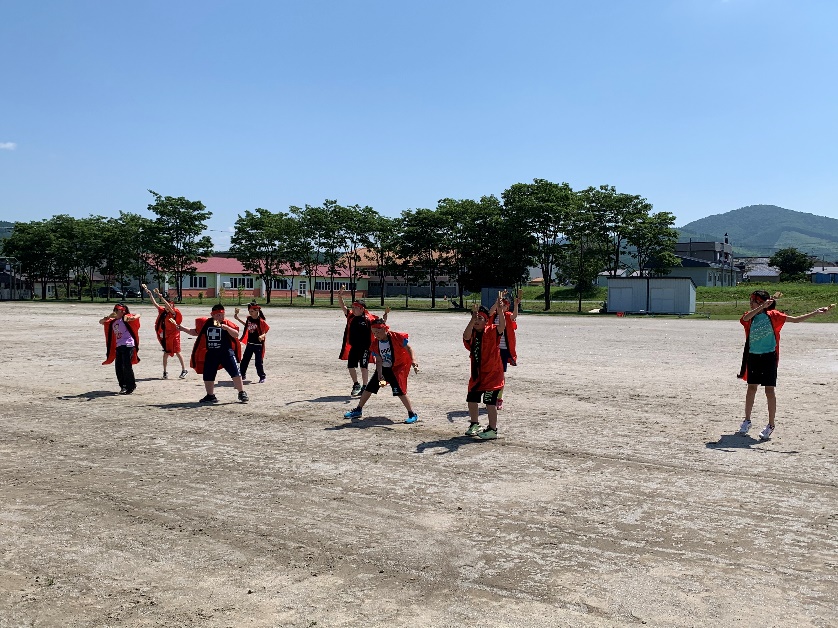 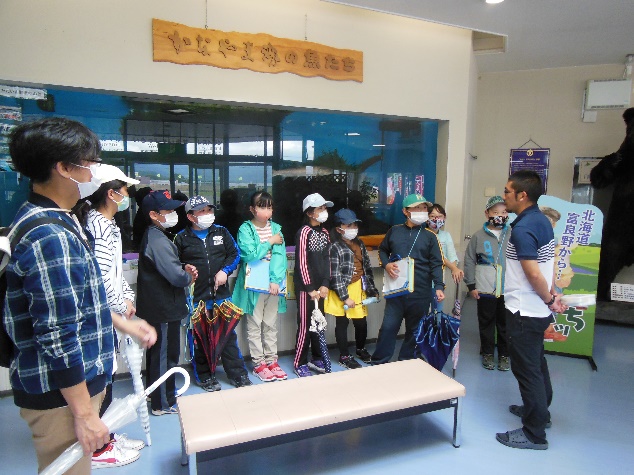 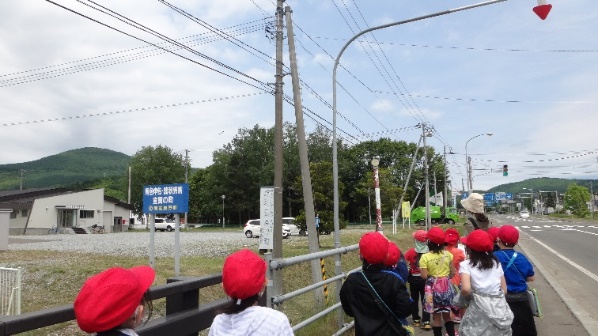 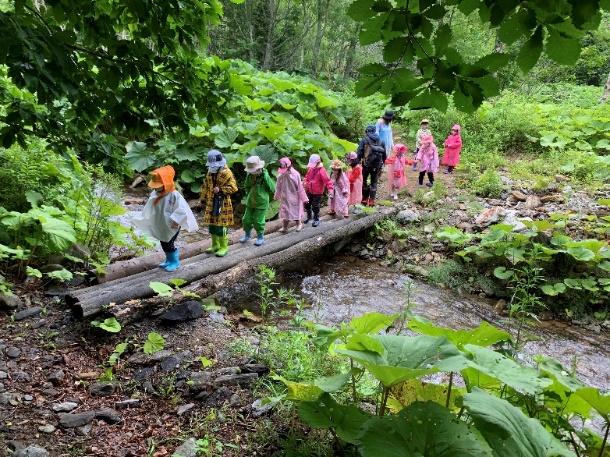 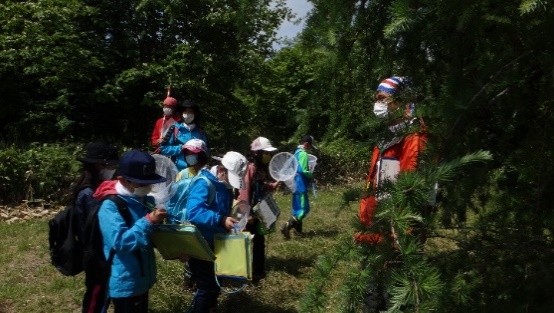 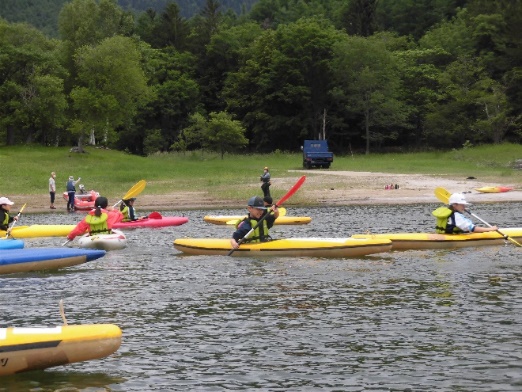 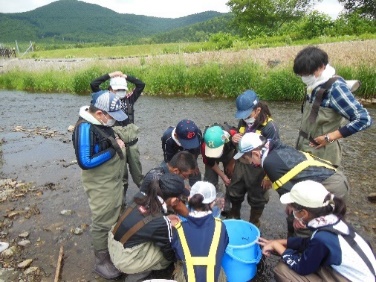 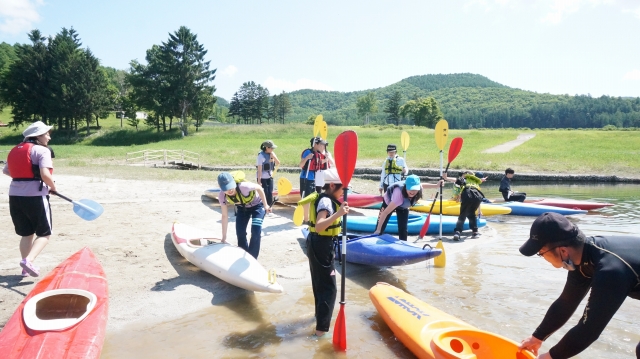 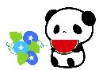 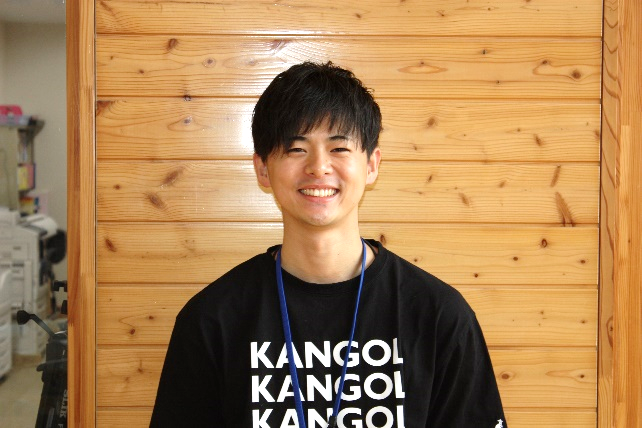 南富良野小学校便り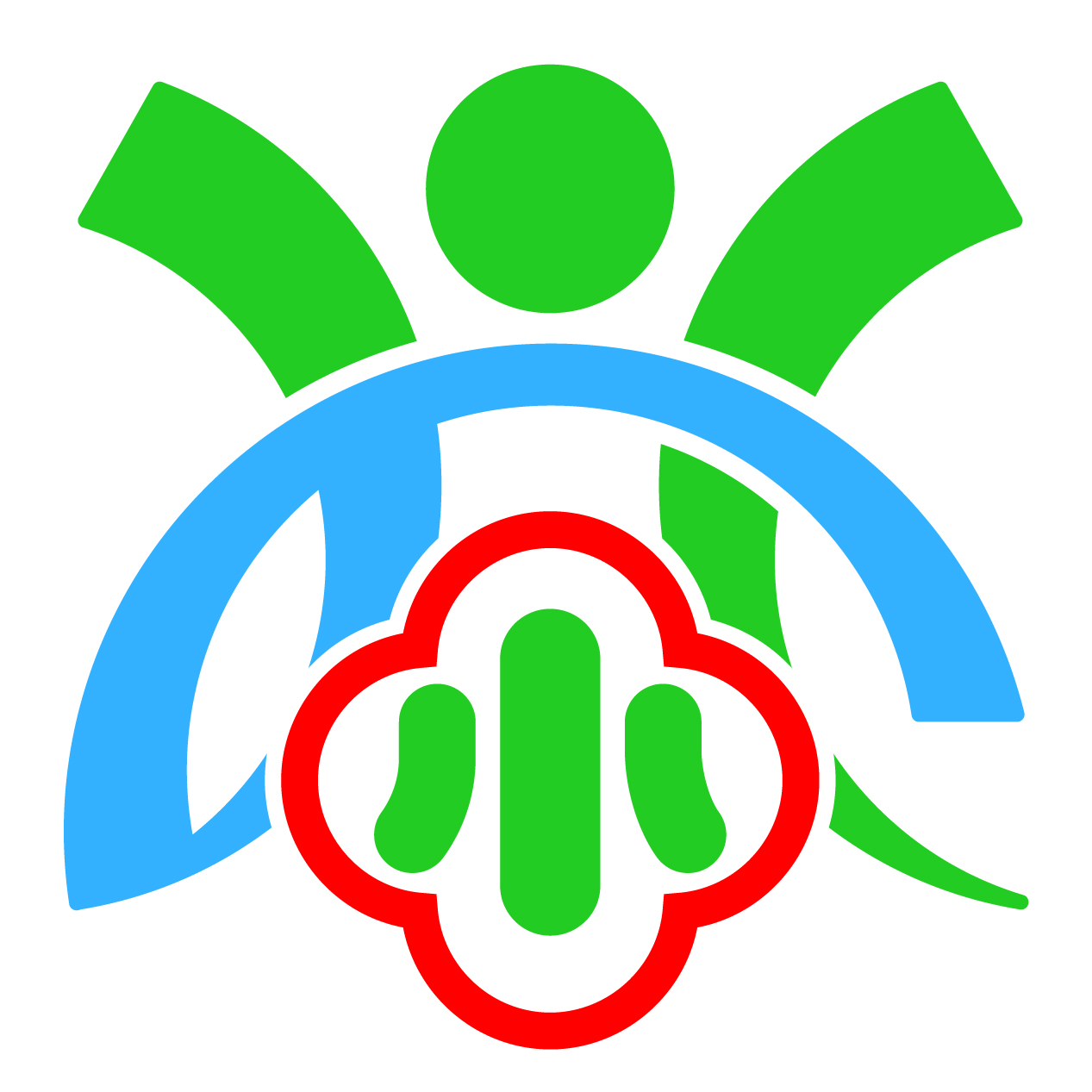 令和２年度　第４号令和２年７月２２日TEL  ５２－２３１１FAX  ５２－２３７５ikutora-js@furano.ne.jp